§1758.  Issuance of sticker; placement on vehicle1.  Windshield placement.  If a motor vehicle meets the inspection standard, an official inspection sticker must be placed in the lower left-hand corner of the windshield or in the center of the windshield in back of the rearview mirror.[PL 1993, c. 683, Pt. A, §2 (NEW); PL 1993, c. 683, Pt. B, §5 (AFF).]2.  Without windshield.  If the vehicle is not normally equipped with a windshield, the certificate of inspection must be kept with the registration certificate of the vehicle.  This subsection does not apply to motorcycles.[PL 2009, c. 624, §1 (AMD); PL 2011, c. 167, §3 (AFF).]3.  Motorcycles; proof of inspection.  If a motorcycle meets the inspection standard, upon payment of applicable inspection fees pursuant to section 1751, subsection 3‑A a valid certificate of inspection and an official inspection sticker for the motorcycle must be issued.  The certificate of inspection must be kept with the registration certificate of the motorcycle and the official inspection sticker must be affixed to the rear of the motorcycle on the registration plate.A.    [PL 2011, c. 167, §2 (RP); PL 2011, c. 167, §3, 7 (AFF).]B.    [PL 2011, c. 167, §2 (RP); PL 2011, c. 167, §3, 7 (AFF).]The official inspection sticker must be located so that it is completely and clearly visible from the rear of the motorcycle.  If the registration plate is reassigned to another motorcycle pursuant to section 463, subsection 4, the certificate of inspection and the official inspection sticker expire upon reassignment.[PL 2011, c. 167, §2 (AMD); PL 2011, c. 167, §3, 7 (AFF).]SECTION HISTORYPL 1993, c. 683, §A2 (NEW). PL 1993, c. 683, §B5 (AFF). PL 2009, c. 624, §§1, 2 (AMD). PL 2009, c. 624, §4 (AFF). PL 2011, c. 167, §2 (AMD). PL 2011, c. 167, §3, 7 (AFF). The State of Maine claims a copyright in its codified statutes. If you intend to republish this material, we require that you include the following disclaimer in your publication:All copyrights and other rights to statutory text are reserved by the State of Maine. The text included in this publication reflects changes made through the First Regular Session and the First Special Session of the131st Maine Legislature and is current through November 1, 2023
                    . The text is subject to change without notice. It is a version that has not been officially certified by the Secretary of State. Refer to the Maine Revised Statutes Annotated and supplements for certified text.
                The Office of the Revisor of Statutes also requests that you send us one copy of any statutory publication you may produce. Our goal is not to restrict publishing activity, but to keep track of who is publishing what, to identify any needless duplication and to preserve the State's copyright rights.PLEASE NOTE: The Revisor's Office cannot perform research for or provide legal advice or interpretation of Maine law to the public. If you need legal assistance, please contact a qualified attorney.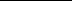 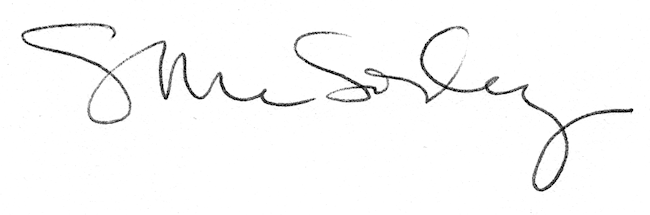 